Formularz poprawkowy projektów Wrocławskiego Budżetu Obywatelskiego 2017 1. Informacje o projekcieNumer projektu:46Nazwa projektu: Rondo Reagana na poziomie! Budowa peronów na Rondzie Reagana2. Ustosunkowanie się do wyników weryfikacji lub opis zmian Lider projektu zdaje sobie sprawę, że budowa peronów może mieć miejsce tylko na 2 wschodnich(od strony ul. Norwida), gdyż  rok temu brał udział z projektem nr 82 w głosowaniu. W czasie spotkania informacyjnego dnia 8.06. 2017 postulowałem weryfikację kwoty niezbędnej do realizacji projektu- czy zmieści się w progu do 750 tys. wówczas projekt będzie miał większe szanse sukcesu w porównaniu z wzięciem udziału w ramach projektów ogólnomiejskich. Jeśli mimo to okaże się, że nadal potrzebna jest kwota bliżej 1 mln to lider pyta, czy można by etapować projekt by kwalifikował się do „dużego” lokalnego np. by w pierwszym etapie zbudować tylko 1 peron. Niemniej jednak preferowany jest wariant by od razu zbudować 2. Proszę o kontakt w celu wyjaśnienia. 3. Uwagi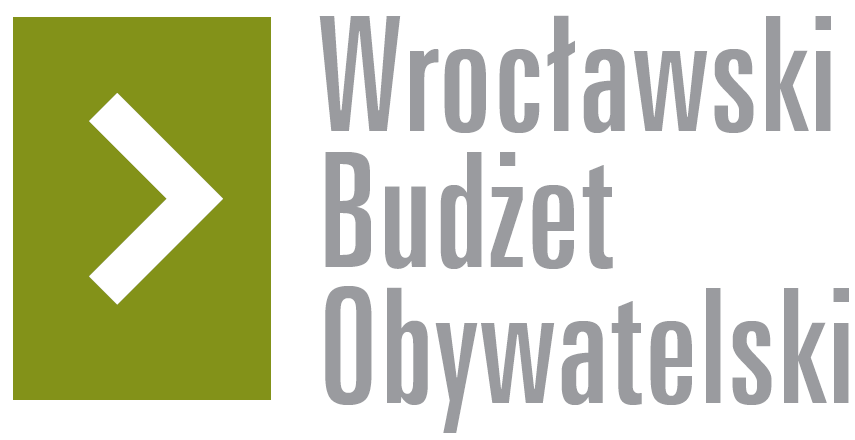 